The Commissioner or designee may provide de-identified data to a public or private entity for statistical research or educational purposes. M.G.L. c. 94C, §24A Prescription Monitoring Program (PMP) Deidentified Data Request Form Submission Guidelines(Patients seeking their own controlled substance prescription history need to submit this in writing or via email to: mapmp.dph@mass.gov)All sections must be completed unless otherwise indicated. Incomplete Data Request Forms will not be processed.All completed Data Request Forms must be signed, and scanned and submitted electronically to: mapmp.dph@masss.gov  or submitted by mail to the address noted above (email transmission is recommended).  For more information on the Massachusetts Prescription Monitoring please visit: www.mass.gov/dph/dcp/pmpSection 2. Data Request InformationThe purpose of this section is to provide a description of the project and the intended use of the requested data. Briefly describe your organization and your current role. Provide brief description of the data request. Please place an X next to Massachusetts and/or all applicable Massachusetts Counties from which you are requesting data. Please describe the type of data you are requesting (i.e. Year, Drug Schedule).(County and state level data are categorized by age group, drug type, schedule, gender, and year.)Does the data request require Institutional Review Board (IRB) approval? (Y/N) [     ] If yes, please attach the IRB approval.Is this data request used to inform a grant and/or grant application? (Y/N) [     ] If yes, please attach the specifications of the grant. Do you intend to publish the findings from this data request? (Y/N) [     ] If yes, please see the publishing restrictions below. Have you submitted previous PMP data requests? (Y/N) [     ] If yes, please provide the dates and project/research titles of all previous PMP data requests.How will the data be used to inform your research? Note: To satisfy this description, you may attach additional pages.  If this form does not meet your needs, please contact the Office of Prescription Monitoring and Drug Control Program for additional information.Section 3. Data Request Form SubmissionBy signing this form, the requester agrees to the following:You are not permitted to publish any articles that reference this data without authorized approval from the MA Department of Public Health (MDPH).MDPH shall reserve the right to deny PMP data requests. Print Name ___________________________________________________________________________Affiliation and Title: ________________________________________________________________________________________________________________________________                           __________________Signature							Date---------------------------------------------------------------------------------------------------------------------------------------------------Department of Public Health Use OnlyDate Request Received:Data Request Number (assigned by program): Date Request Completed: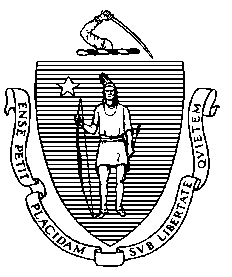 CHARLES D. BAKERGovernorKARYN E. POLITOLieutenant GovernorThe Commonwealth of MassachusettsDepartment of Public HealthBureau of Health Professions LicensureOffice of Prescription Monitoring and Drug Control250 Washington Street, 3rd Floor, Boston, MA 02108Phone: 617-973-7310                 Fax: 617-973-0985MARYLOU SUDDERSSecretaryMargaret R. CookeCommissionerTel: 617-624-6000www.mass.gov/dphCHARLES D. BAKERGovernorKARYN E. POLITOLieutenant GovernorMARYLOU SUDDERSSecretaryMargaret R. CookeCommissionerTel: 617-624-6000www.mass.gov/dphSection 1. Data Requester’s Primary Contact informationOrganization Name: [     ]First Name: [     ]     Last Name: [     ]Suffix: [     ]  Degrees (if applicable): [     ]  Credentials (if applicable):Drug Enforcement Administration (DEA#) : [     ]              Professional License #: [     ]Board of Pharmacy #: [     ]         National Provider Information (NPI#): [     ]Business Address: Data requests must include street address; applications with PO Box address will not be processed. Facility Name & Department: [     ] Street: [     ]              City: [     ]          State: [  ]           Zip: [     ]Mailing Address (Check here if the same as Business Address, if not please enter below): [     ]Street: [     ]              City: [     ]          State: [  ]           Zip: [     ]Business Telephone No. : [     ]Requester’s Email Address: [     ]Purpose of Request:  Check One (“X”)Purpose of Request:  Check One (“X”)ResearchGrantEvaluationIndustryState/CountyCheck County to Request DataMassachusetts Barnstable BerkshireBristolDukesFranklinHampdenHampshireMiddlesexNantucketNorfolkPlymouth SuffolkWorcesterCheck (“X”) for Status of RequestStatusData Request ApprovedData Request RejectedNeed more information 